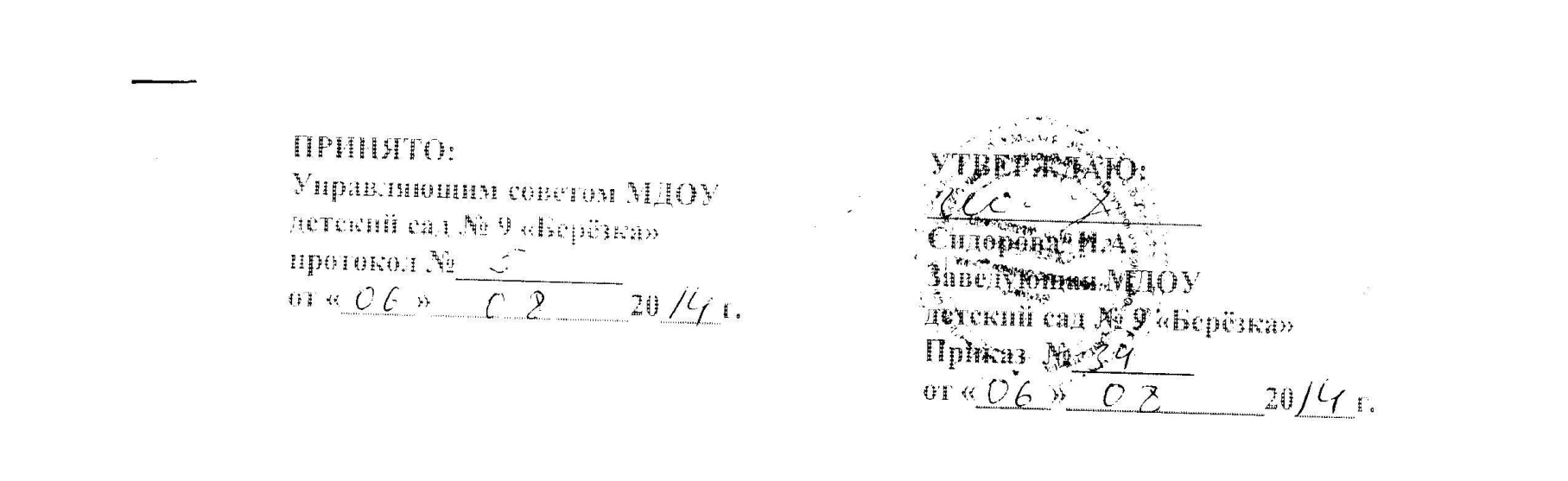 Положение 
о Публичном докладе   МДОУ детский сад № 9 «Берёзка» комбинированного видаI. Общие положенияПубличный доклад (далее – Доклад)  Муниципального дошкольного образовательного учреждения детский сад № 9 «Берёзка» комбинированного вида (далее – детский сад № 9 «Берёзка») – важное средство обеспечения информационной открытости и прозрачности детского сада № 9 «Берёзка», форма широкого информирования общественности, прежде всего родительской, об образовательной деятельности дошкольного образовательного учреждения, об основных результатах и проблемах его функционирования и развития в отчетный (годичный) период. Основные функции Доклада:ориентация общественности в особенностях организации образовательного процесса, уклада жизни детского сада № 9 «Берёзка», имевших место и планируемых изменениях  и нововведениях;отчёт о выполнении государственного и общественного заказа на образование; получение общественного признания достижений  детского сада № 9 «Берёзка»; привлечение внимания общественности и власти к проблемам детского сада № 9 «Берёзка»;расширения круга социальных партнеров, повышение эффективности их деятельности в интересах детского сада № 9 «Берёзка»;привлечение общественности к оценке деятельности детского сада № 9 «Берёзка», разработке предложений и планированию деятельности по ее развитию.Основными целевыми группами, для которых готовится и публикуется Доклад, являются родители (законные представители) воспитанников, учредитель, социальные партнёры детского сада № 9 «Берёзка», местная общественность. Особое значение данные Доклада должны иметь для родителей, вновь прибывших в детский сад № 9 «Берёзка» детей, а также для родителей, планирующих направить ребенка в данное дошкольное образовательное учреждение (материалы Доклада должны помогать родителям сориентироваться в особенностях образовательных и воспитательных программ, реализуемых в детском саду № 9 «Берёзка», его уклада и традиций, дополнительных образовательных услуг и др.).В подготовке Доклада принимают участие представители всех групп участников образовательного процесса: педагоги, администрация детского сада № 9 «Берёзка», родители.Доклад включает в себя введение, основную часть (текстовая часть по разделам, иллюстрированная необходимыми графиками, диаграммами, таблицами и др.), приложения с табличным материалом.Доклад принимается Управляющим советом  детского сада № 9 «Берёзка», согласовывается с учредителем – Управлением образования города Березовский и   утверждается заведующей детского сада № 9 «Берёзка». Доклад размещается на сайте дошкольного образовательного учреждения, публикуется и распространяется в формах, возможных для дошкольного образовательного учреждения – в местных СМИ, в виде отдельной брошюры, средствами «малой полиграфии» (ксерокопирование), в сети Интернет и др. Доклад является документом постоянного хранения, администрация детского сада № 9 «Берёзка» обеспечивает хранение Докладов и доступность Докладов для участников образовательного процесса. II. Структура Доклада  Структура Доклада включает следующие основные разделы:Общая характеристика детского сада № 9 «Берёзка» и условий его функционирования.  Особенности образовательного процесса.Условия осуществления образовательного процесса.  Кадровый потенциал.Финансовые ресурсы ДОУ и их использование.  Заключение. Перспективы и планы развития.В заключение каждого раздела представляются краткие итоговые выводы, обобщающие и разъясняющие приводимые данные. Особое значение имеет ясное обозначение тех конкретных результатов, которых добился коллектив детского сада № 9 «Берёзка» за отчетный год, по каждому из разделов Доклада. Информация по каждому из разделов представляется в сжатом виде, с максимально возможным использованием количественных данных, таблиц, списков и перечней.  III.Подготовка ДокладаПодготовка Доклада является организованным процессом и включает в себя следующие этапы:утверждение состава и руководителя (координатора) рабочей группы, ответственной за подготовку Доклада (рабочая группа включает в себя представителей администрации, Управляющего совета детского сада № 9 «Берёзка», педагогов, родителей воспитанников; утверждение графика работы по подготовке Доклада; разработка структуры Доклада;утверждение структуры доклада;сбор необходимых для Доклада данных (в том числе посредством опросов, анкетирования, иных социологических методов, мониторинга);написание всех отдельных разделов доклада, его аннотации, сокращенного варианта;представление проекта Доклада на расширенное заседание Управляющего совета детского сада № 9 «Берёзка», обсуждение;доработка проекта Доклада по результатам обсуждения;утверждение Доклада (в том числе сокращенного его варианта) и подготовка его к публикации.IV. Публикация, презентация и распространение ДокладаУтвержденный Доклад публикуется и доводится до общественности в следующих формах: размещение Доклада на Интернет-сайте детского сада № 9 «Берёзка»;   выпуск брошюры с полным текстом Доклада;проведение специального общего родительского собрания (конференции), педагогического совета или (и) собрания трудового коллектива; проведение дня открытых дверей, в рамках которого Доклад будет представлен родителям в форме стендового доклада;направление электронного файла с текстом Доклада в семьи воспитанников, имеющие домашние компьютеры;публикация сокращенного варианта Доклада в местных СМИ;распространение в микрорайоне информационных листков с кратким вариантом Доклада и указанием адреса Интернет-сайта, где расположен полный текст Доклада.Публичный доклад используется для организации общественной оценки деятельности детского сада № 9 «Берёзка».